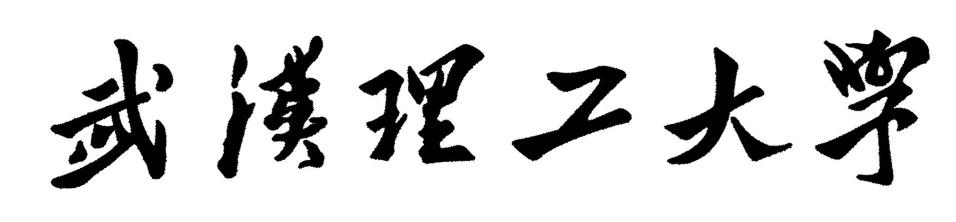 继续教育学院学生毕业设计（论文）开题报告年    月    日开题报告填写要求1．开题报告应根据教师下发的毕业设计（论文）任务书，在教师的指导下由学生独立撰写。2．开题报告内容填写后，应及时提交指导教师审阅。3．“目的及意义”至少800汉字，“研究（设计）的基本内容、目标、拟采用的技术方案及措施”至少400汉字。进度安排应尽可能详细。学习中心（函授站）专    业学    号学生姓名导师姓名设计（论文）题目撰写内容要求（可加页）： 目的及意义1.1研究（设计）目的及意义XXX1.2国内外研究现状分析XXX研究（设计）的基本内容、目标、拟采用的技术方案及措施2.1研究（设计）的基本内容XXX2.2研究（设计）的目标XXX2.3研究（设计）的拟采用技术方案及措施XXX进度安排（1）第X-X周:XX；（2）第X-X周:XX；（3）第X-X周:XX；（4）第X-X周:XX；阅读的参考文献不少于15篇[1]XXX[2]XXX